Troop One and Bosque Del Apache Recruitment campoutDates: November 20-22, 2015Cost $20.00 for each Cub Scout, $30.00 Troop One Scouts and leadersMeet at Sandia Presbyterian Church at 5:30pm.  Load trailer and depart by 6pm.  Arrive at campsite and set up camp by 9pm.  Cracker-barrel at 9:30pm hosted by Troop One Scouts  Saturday- Enjoy Troop One planned activities that will fulfill Arrow of Light requirements and spend time at the Bosque and see the birds fly in.Sunday early morning at 5am (for our early birds) watch the birds fly out.  Have Chapel service, depart for home by 11am..  Contact Information: Committee Chairman- David Adams- 291-9576RSVP to David Adams no later than November 10th 2015- Please make checks out to Troop One. Troop One will supply all food, tents, cooking utensils, EVERYTHING except your clothes, flashlight and sleeping bag.Plan for cool night, so bring jacket, hat and gloves.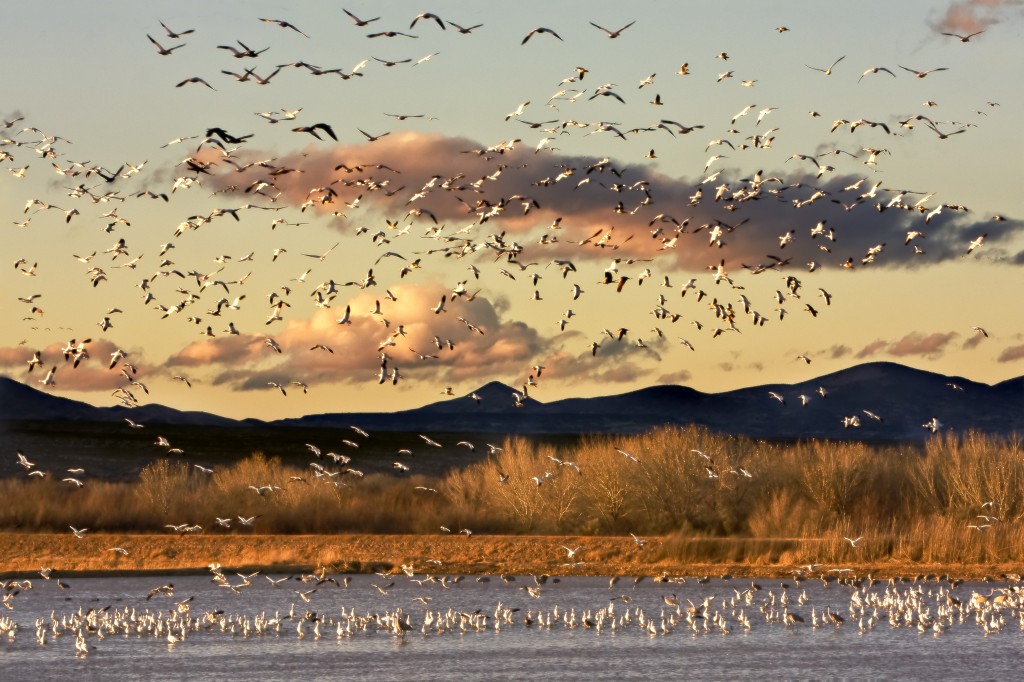 